Ogrlica od riječiPotreban materijal: papir, drvene bojice, plastični čep od boceTijek igre: predložite djetetu da pomoću čepa opcrta krugove jedan do drugoga i napišite slova u "ogrlicu".Od djeteta se traži da bojicama "ogrlicu" razdvoji na riječi,npr.da riječ "mačka" oboji crvenom bojom, "sok" -žutom bojom, "riba"-plavom bojom itd.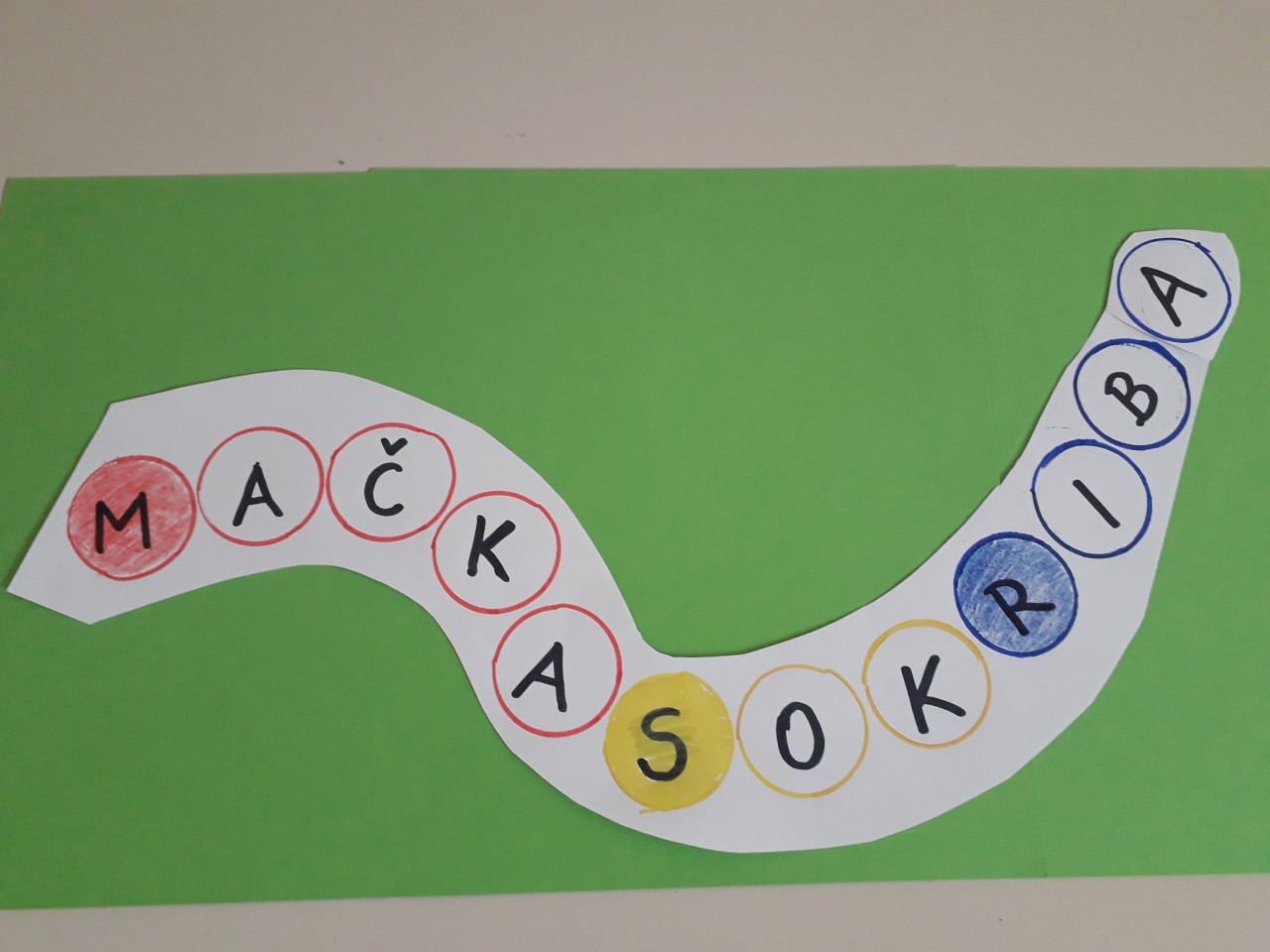 Cilj: razvoj predčitalačkih vještina i operativnog mišljenjaUlaznicePotreban materijal:Ulaznice napravljene od papira, na kojima su napisani brojevi reda i sjedala; kvadrat 6×6polja, sitne igračke.Tijek igre: Objasnite djetetu da je polje s kvadratima – kinodvorana te da su igračke kupile ulaznice za kino. Na ulaznice napišite broj reda i sjedala, potom dijete raspoređuje igračke na njihova mjesta.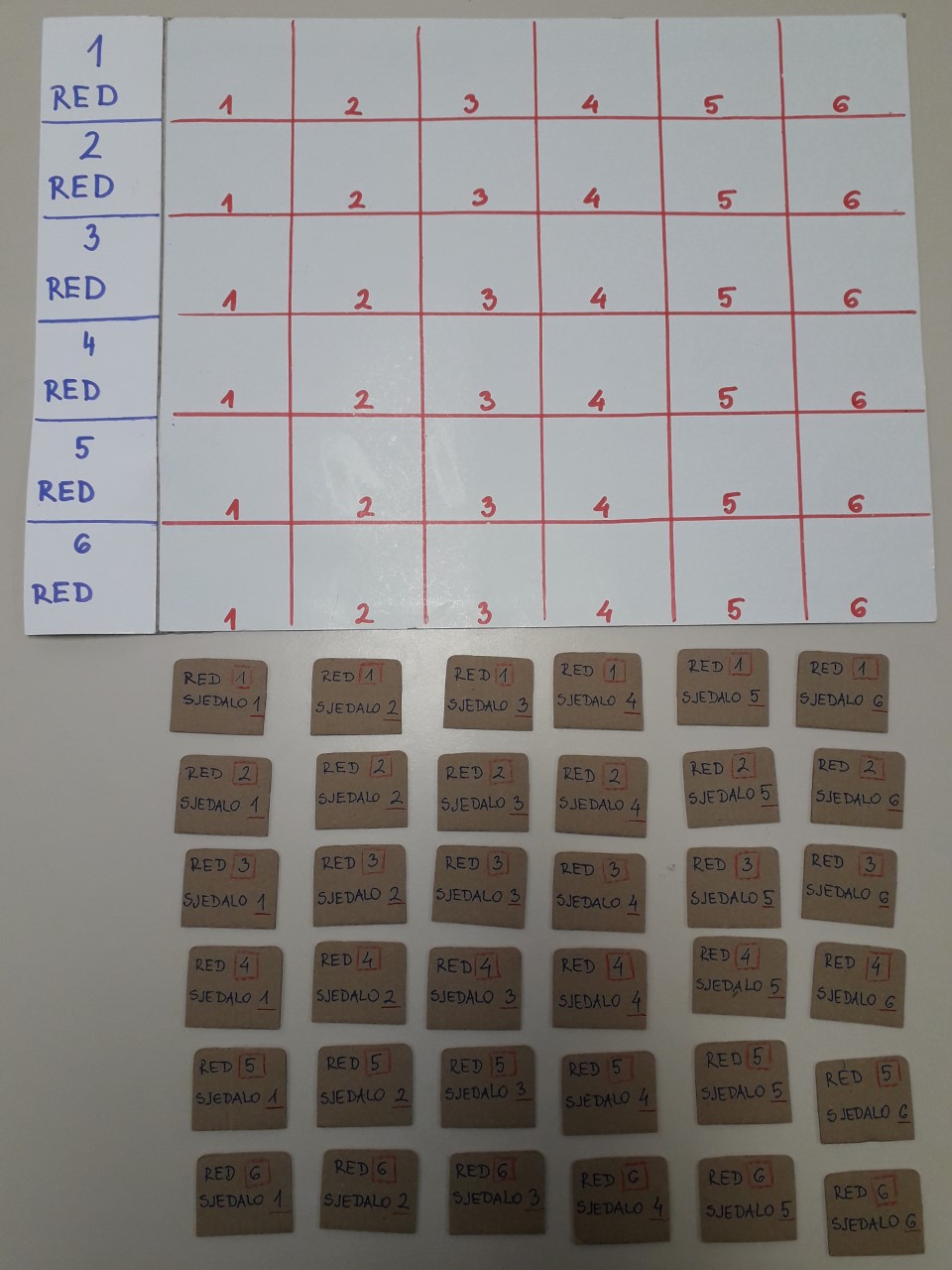 Cilj: formiranje matematičkih predodžbi i razvoj operativnog mišljenjaTko će se brže zakopčatiPotreban materijal: košulje s dugmadimaTijek igre: Priredite natjecanje “Tko će brže zakopčati/otkopčati dugmad na košulji”.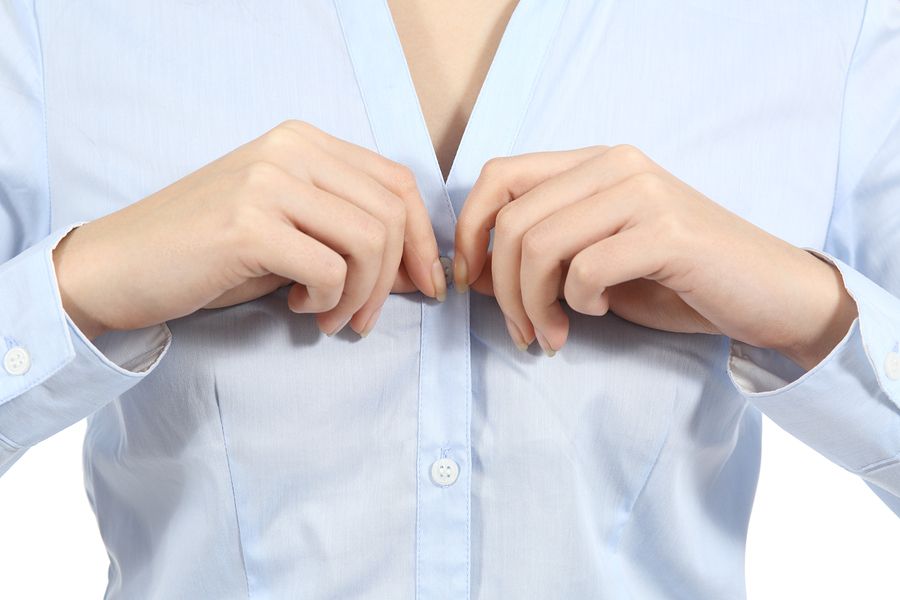 Cilj: razvoj fine motorikeŠto je nestalo?Potrebno: razne igračke ili predmeti Tijek aktivnosti: stavite pred dijete niz od 15-20 igračaka. Dijete pokušava zapamtiti niz i zatim zatvara oči. Suigrač uklanja 1-2 igračke/predmeta iz niza. Dijete otvara oči i prisjeća se koja se igračka sakrila.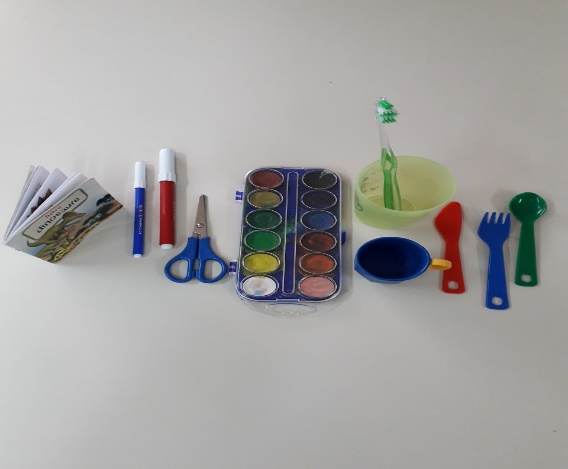 Cilj: razvoj pamćenja i vizualne percepcijeOpiši slikuPotrebno: slika s mnogo detaljaTijek aktivnosti: Dijete potaknuti da opiše sliku, pritom mu možete pomoći tako da ga potičete da traži i imenuje detalje sa slike.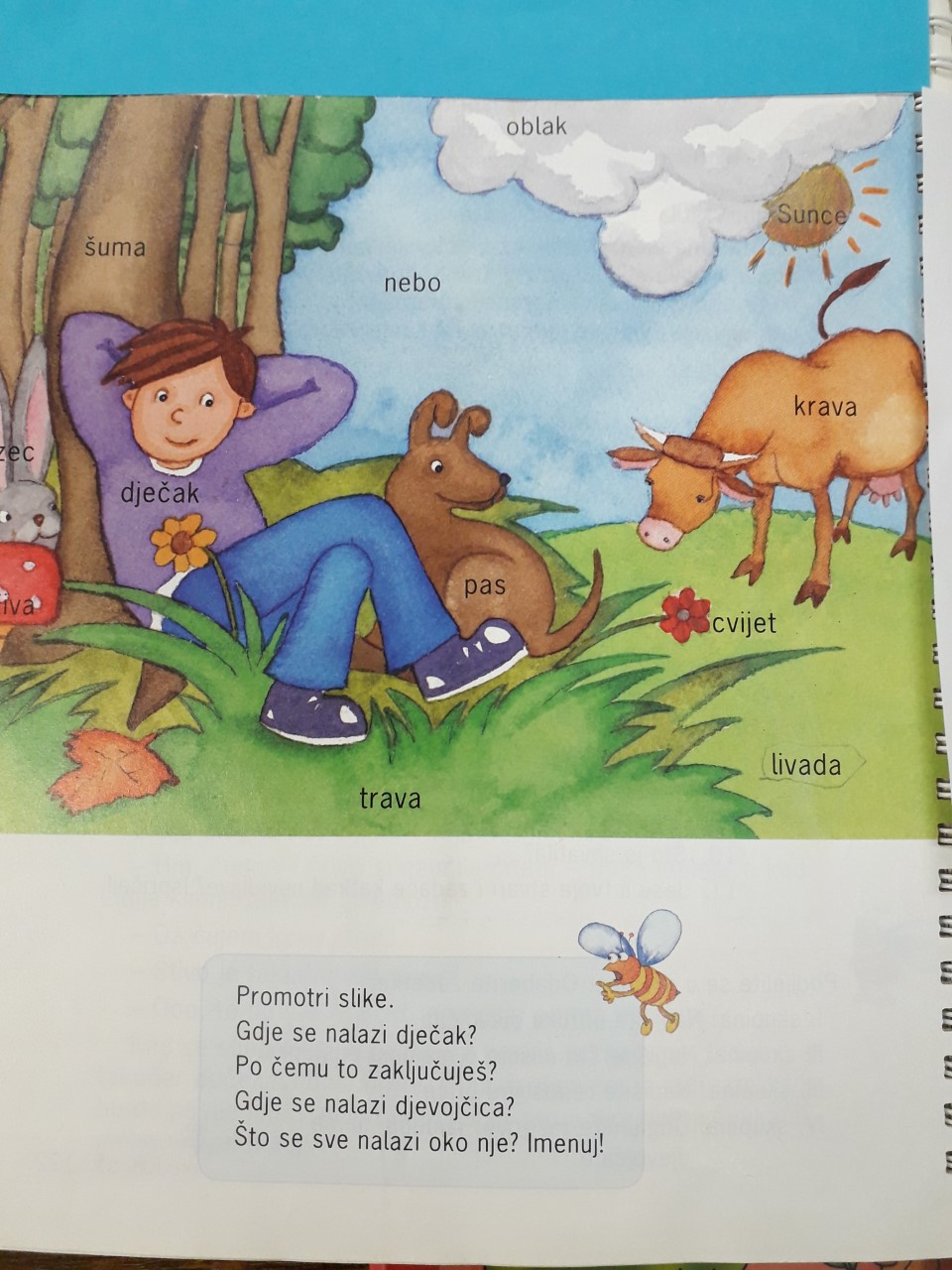 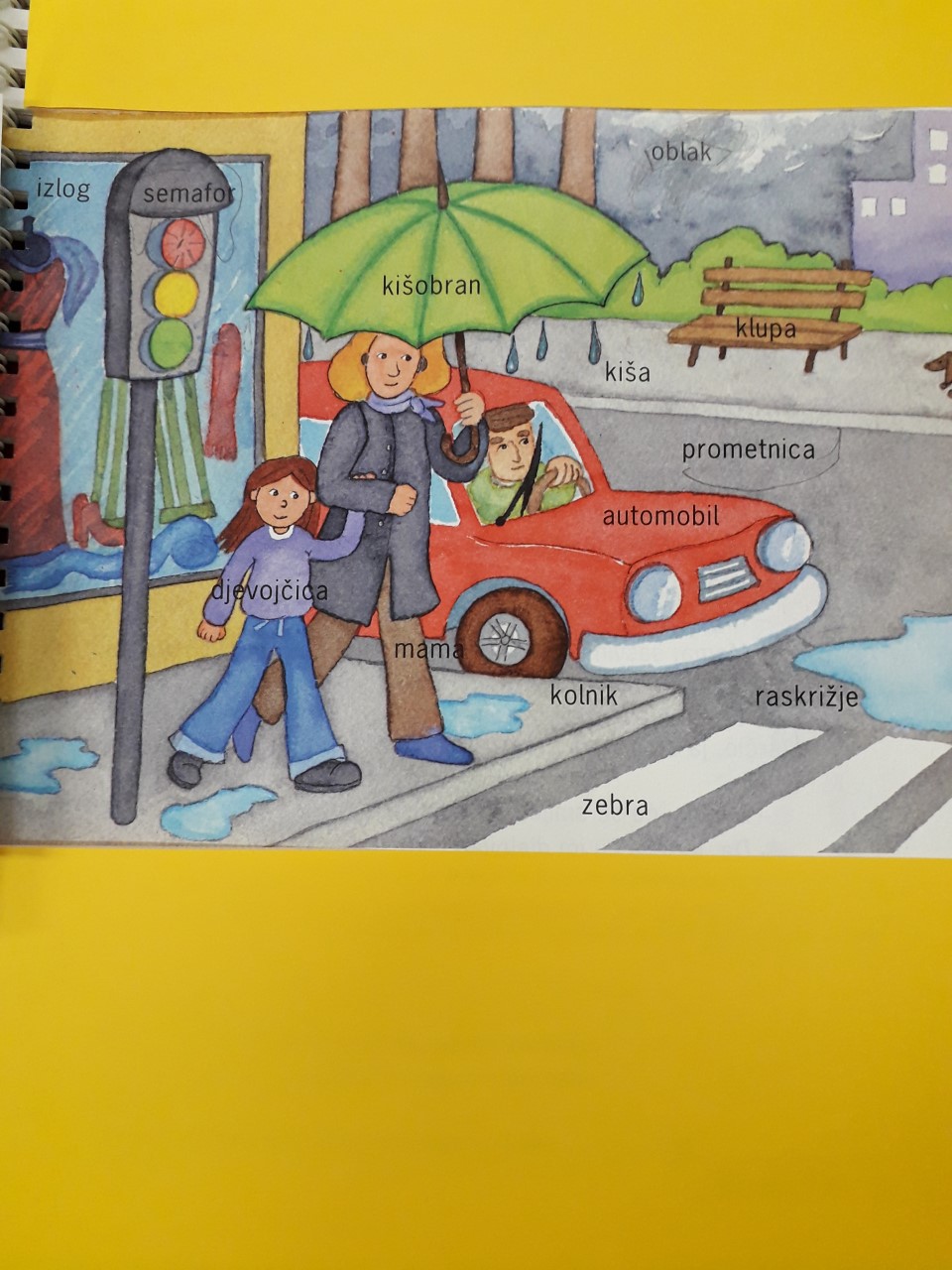 Cilj: razvoj jezika i govornih vještina